V TORNEO INTER – PROGRAMASDeporte: _________________“COPA UNINAVARRA”PLANILLA DE JUEGOCATEGORIA _____________________FECHA ________________	HORA 	 ______________	LUGAR _____________________ARBITRO 1. ____________________________ 		ÁRBITRO 2. ________________________RESULTADO 1 er TIEMPO _________________		EN FAVOR DE ______________________RESULTADO FINAL _______________________		EN FAVOR DE ______________________LOCAL:SUSTITUTOSCAPITAN: ___________________________F 1T F 2T GOLESVISITANTE:SUSTITUTOSCAPITAN: ___________________________F 1T F 2T GOLESINFORME:________________________________________________________________________________________________________________________________________________________________________________________________________________________________________________________________________________________________________________________________________________________________________________________________________________________________________________________NO.NOMBRE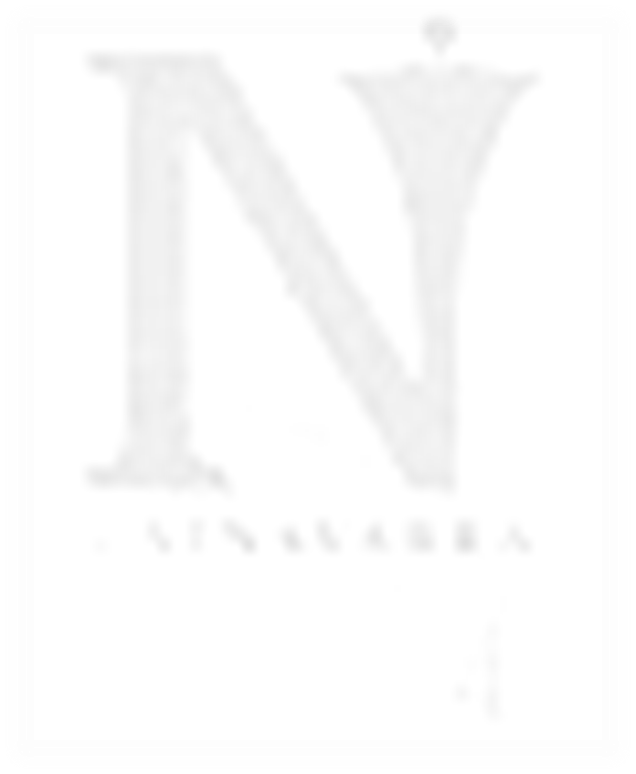 ARNO.NOMBREAR1234561234561234567891011121314151617181920NO.NOMBREARNO.NOMBREAR1234561234561234567891011121314151617181920